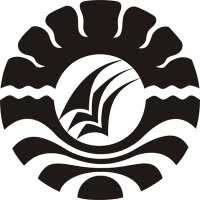 SKRIPSIPENGARUH MODEL PEMBELAJARAN KOOPERATIF TIPE TEAMS GAMES TOURNAMENT TERHADAP HASIL BELAJAR SISWA PADA MATA PELAJARAN MATEMATIKA KELAS V SD INPRES PERUMNAS KECAMATAN RAPPOCINI KOTA MAKASSARSRI NURSAKTIPROGRAM STUDI PENDIDIKAN GURU SEKOLAH DASARFAKULTAS ILMU PENDIDIKANUNIVERSITAS NEGERI MAKASSAR2017PENGARUH MODEL PEMBELAJARAN KOOPERATIF TIPE TEAMS GAMES TOURNAMENT (TGT) TERHADAP HASIL BELAJAR SISWA PADA MATA PELAJARAN MATEMATIKA KELAS V SD INPRES PERUMNAS KECAMATAN RAPPOCINI KOTA MAKASSARSKRIPSIDiajukan untuk Memenuhi Sebagian Persyaratan Guna Memperoleh Gelar Sarjana Pendidikan pada Program Studi Pendidikan Guru Sekolah Dasar Strata Satu Fakultas Ilmu Pendidikan Universitas Negeri MakassarSRI NURSAKTI1347042112PROGRAM STUDI PENDIDIKAN GURU SEKOLAH DASARFAKULTAS ILMU PENDIDIKANUNIVERSITAS NEGERI MAKASSAR2017